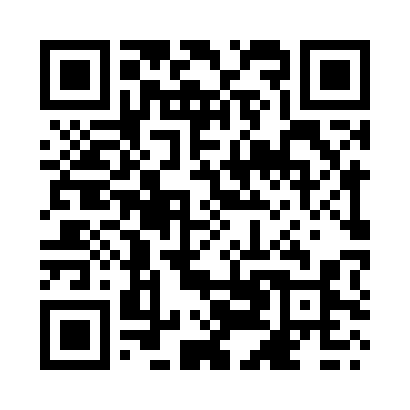 Ramadan times for Soyo, AngolaMon 11 Mar 2024 - Wed 10 Apr 2024High Latitude Method: NonePrayer Calculation Method: Muslim World LeagueAsar Calculation Method: ShafiPrayer times provided by https://www.salahtimes.comDateDayFajrSuhurSunriseDhuhrAsrIftarMaghribIsha11Mon5:065:066:1612:203:266:256:257:3012Tue5:065:066:1612:203:276:256:257:3013Wed5:065:066:1512:203:276:246:247:2914Thu5:065:066:1512:203:276:246:247:2915Fri5:065:066:1512:193:276:236:237:2916Sat5:065:066:1512:193:286:236:237:2817Sun5:065:066:1512:193:286:236:237:2818Mon5:065:066:1512:193:286:226:227:2719Tue5:065:066:1512:183:286:226:227:2720Wed5:065:066:1512:183:296:216:217:2621Thu5:055:056:1512:183:296:216:217:2622Fri5:055:056:1412:173:296:206:207:2523Sat5:055:056:1412:173:296:206:207:2524Sun5:055:056:1412:173:296:196:197:2425Mon5:055:056:1412:163:296:196:197:2426Tue5:055:056:1412:163:306:186:187:2327Wed5:055:056:1412:163:306:186:187:2328Thu5:055:056:1412:163:306:176:177:2229Fri5:045:046:1312:153:306:176:177:2230Sat5:045:046:1312:153:306:166:167:2231Sun5:045:046:1312:153:306:166:167:211Mon5:045:046:1312:143:306:166:167:212Tue5:045:046:1312:143:306:156:157:203Wed5:045:046:1312:143:306:156:157:204Thu5:035:036:1312:133:306:146:147:195Fri5:035:036:1312:133:306:146:147:196Sat5:035:036:1212:133:306:136:137:197Sun5:035:036:1212:133:306:136:137:188Mon5:035:036:1212:123:306:126:127:189Tue5:035:036:1212:123:306:126:127:1710Wed5:025:026:1212:123:306:126:127:17